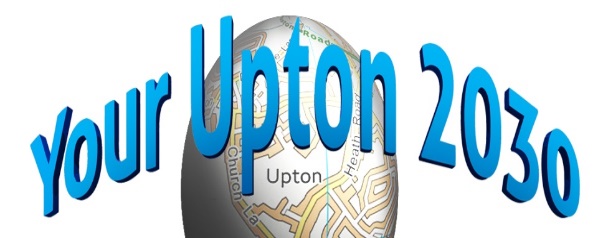 Email: np@uptonbychester.org.ukMINUTES OF NDP STEERING GROUP MEETING – Monday 17th Dec 2018 at 7.30 pm at The Pavilion, Wealstone LanePresent: Cllr Alison Bennion, David Evans, Cllr Jean Evans (Chair), Cllr Jill Holbrook, Sue Stanley, Mike WordenApologies: John Every, Alan Lingard1.  MINUTES OF THE LAST MEETING.The Minutes of the meeting held on 19th Nov 2018 were approved3. UPTON ‘PLACE MAKING’The Parish Council are fully supportive of the new strapline “A Clean, Green and Caring Community” for the NDP. It was agreed that this would now be used on the NP Facebook and the NP section of the PC website. We will also seek to have it printed onto large banners to be displayed around Upton.4. DRAFT PLANComments were received following the meeting from Catherine Morgatroyd (CWAC) and John Heselwood (Community Action).  These will be incorporated into the ongoing drafting of the Plan. 5. UPDATES ON POLICY WORKING GROUPSTransport: Cycling and Footpaths. A meeting was scheduled with the Chester Cycling Campaign for 19th Dec.Cllr Holbrook updated the team on Footpath improvements that are scheduled for the path between Moston and Daleside, including signposting.Physical CharacterCharacterisation study in progressLocal Services: Youth service provision is being scoped, but not to be in the old Youth Club building on Wealstone Lane. In the event of the Youth Club building being demolished, the NP should put forward proposals for future use of the site, which is owned by CWAC.Action: Policies WGLocal Retail Centres: It is important to put together the relevant evidence for the Policy we propose.Actions:  Mike Worden will draft out a potential PolicyCllr Jill Houlbrook will seek out a list of owners of the retail units6. COMMUNITY CONSULTATIONThe stall held at Christmas Market on Sun 25th Nov was highly successful, with a lot of interest shown in the NDP.Around 40 residents completed the mini-survey consultation on Shops and Businesses.Action: Sue Stanley will circulate a summary of the views collected7. DATE AND TIME OF THE NEXT MEETING.To confirm that the next meeting will be on Monday 28th January at 7.30 pm in the Pavilion